2019 Senior Session Jazz Band RequirementsCampers should prepare the two appropriate etudes below (listed by instrument)Improvisation is optional and is not required to audition for jazz band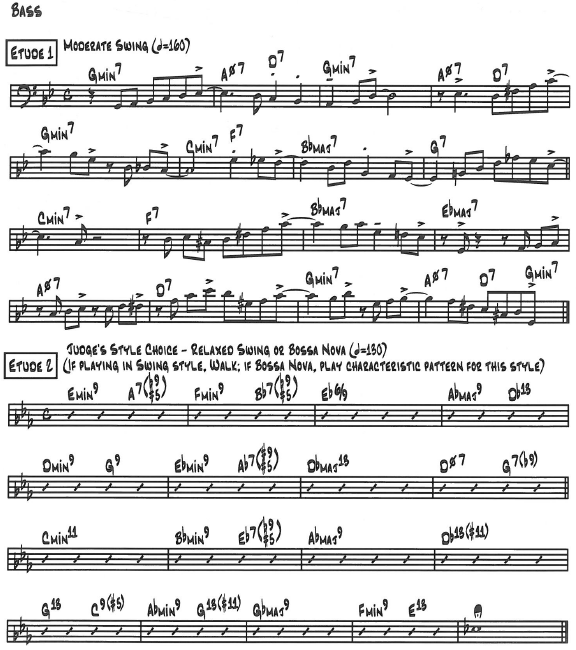 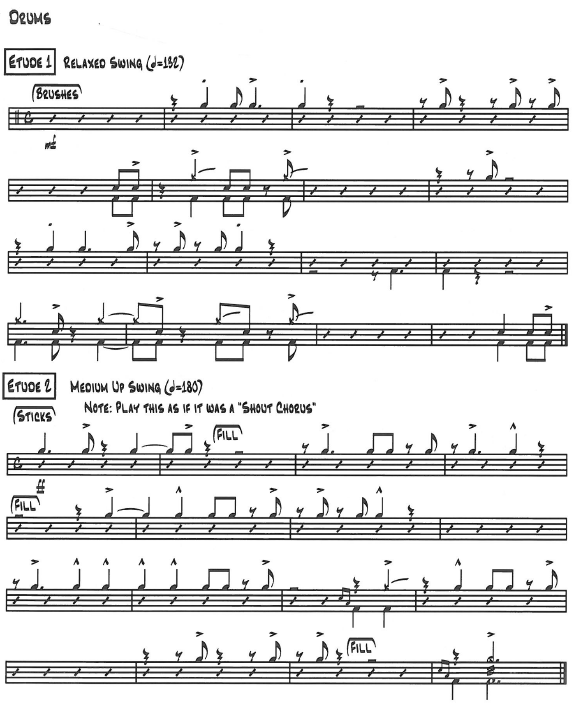 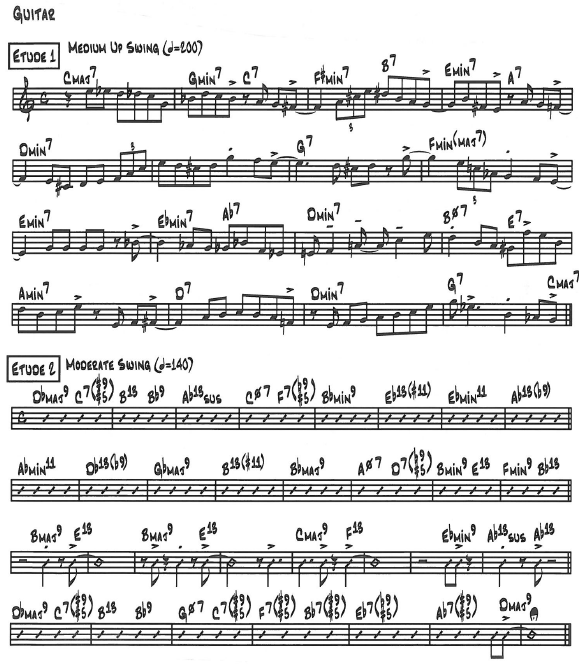 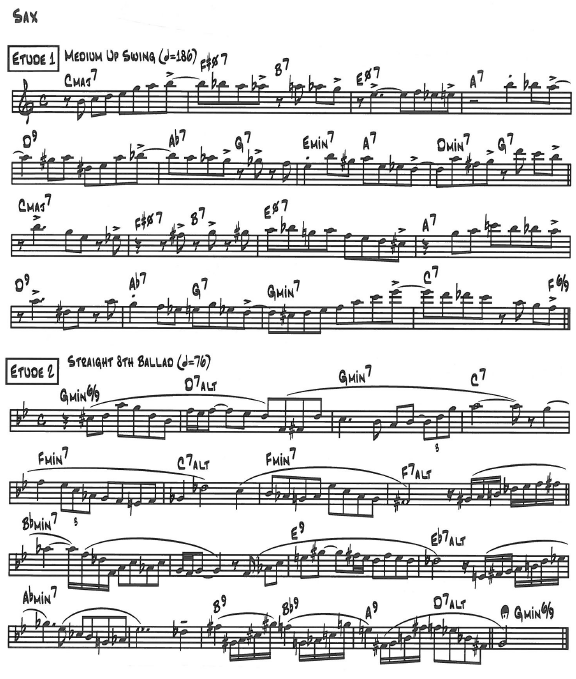 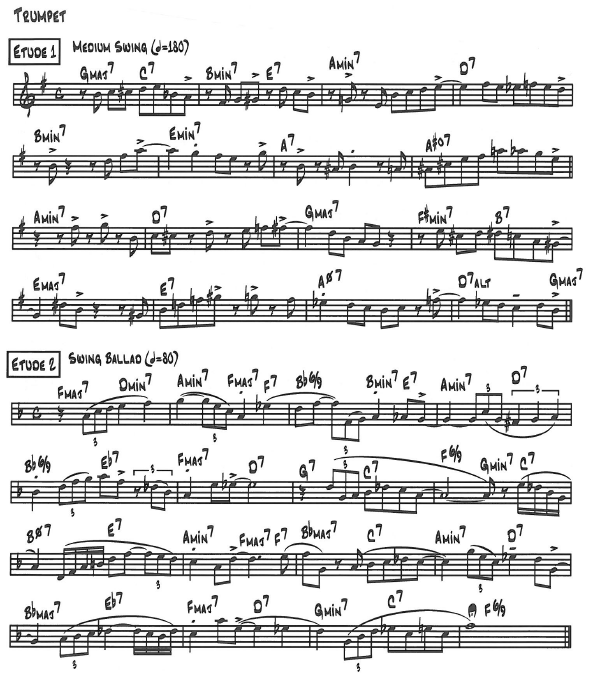 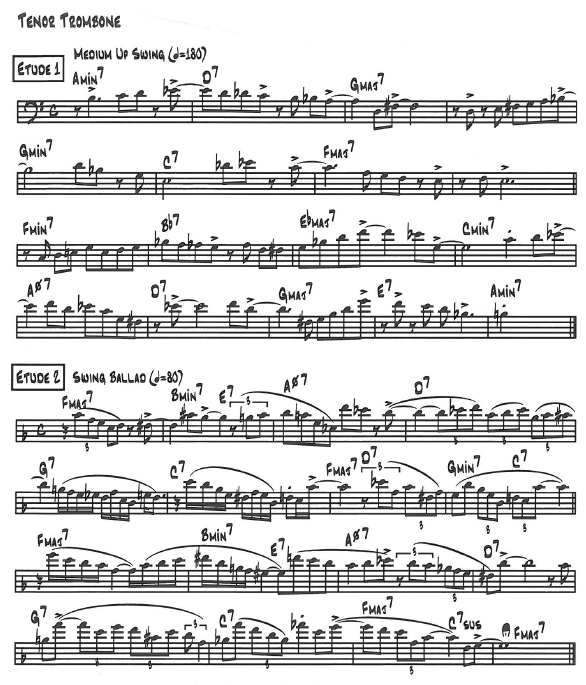 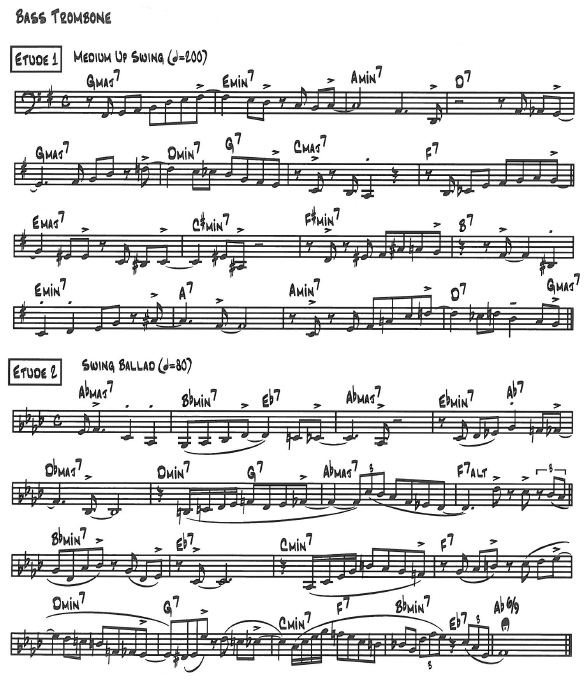 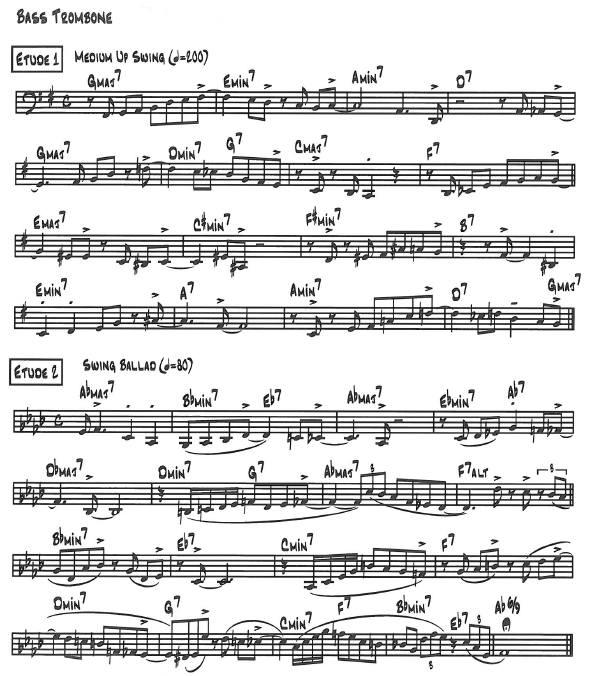 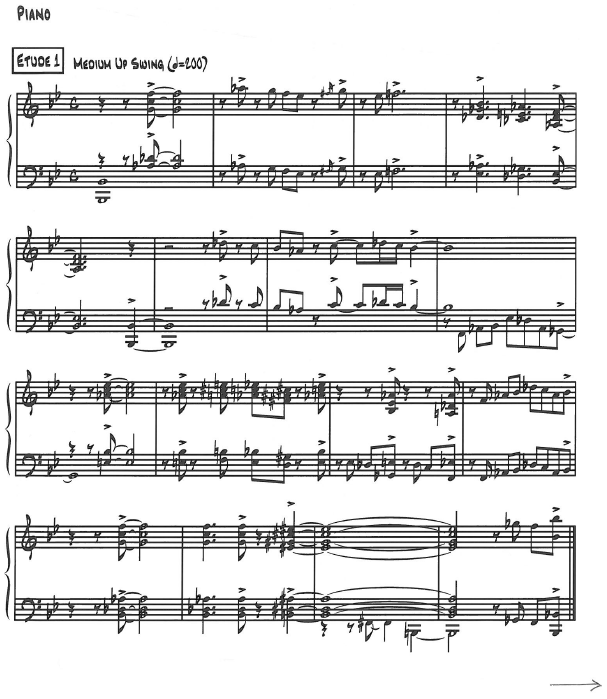 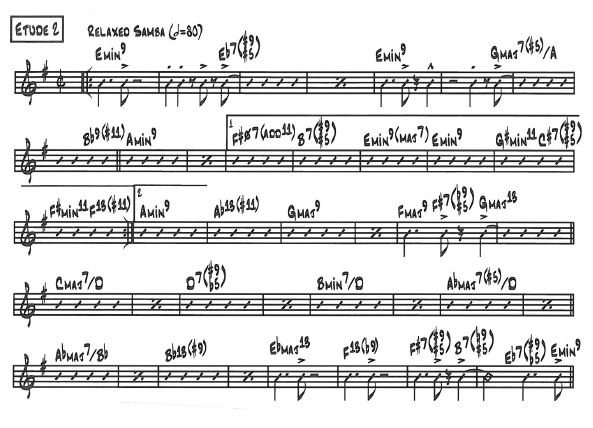 